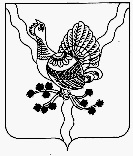 ОТДЕЛ КУЛЬТУРЫАДМИНИСТРАЦИИ МУНИЦИПАЛЬНОГО РАЙОНА «СОСНОГОРСК»«Сосногорск» муниципальнöй РАЙОнса администрацияКУЛЬТУРА ЮКÖНП Р И К А Зот 29.10.2020 г.                                                                                        № 314 «ОД»                       «Об утверждении карты коррупционных рисков»Во исполнении Федерального закона от 25 декабря 2008г.  № 273-ФЗ «О противодействии коррупции», в целях минимизации коррупционных рисков либо их устранения в деятельности отдела культуры администрации муниципального района «Сосногорск», муниципальных учреждений культуры и дополнительного образования, учредителем, которых является отдел культуры                                             ПРИКАЗЫВАЮ:1.	Утвердить карту коррупционных рисков возникающих при реализации отделом культуры, муниципальными учреждениями культуры и дополнительного образования своих функций согласно приложению 2.	Контроль за исполнением настоящего Приказа оставляю за собой.Руководитель отдела культуры                                                          администрации МР «Сосногорск»                                                               М.А. НикитинаУТВЕРЖДЕНАприказом отдела культуры администрацииМуниципального района «Сосногорск» №341 «ОД» от 29.10.2020г. Карта коррупционных рисков, возникающих при реализацииОтделом культуры администрацией муниципального района «Сосногорск», муниципальными учреждениями культуры и дополнительного образования в сфере культуры, учредителем которых является отдел культуры муниципального района «Сосногорск» своих функций №п/пАдминистративная процедура (действие)Коррупционный риск и краткое описание возможной коррупционной схемыНаименование должностей, замещение которых связано с коррупционными рискамиМеры по минимизацииФИО, должность ответственного лица, ответственного за реализацию мерСрок реализации мер1234567Отдел культуры администрации муниципального района «Сосногорск»Отдел культуры администрации муниципального района «Сосногорск»Отдел культуры администрации муниципального района «Сосногорск»Отдел культуры администрации муниципального района «Сосногорск»Отдел культуры администрации муниципального района «Сосногорск»Отдел культуры администрации муниципального района «Сосногорск»Отдел культуры администрации муниципального района «Сосногорск»1.1Ведение кадрового учета Использование в личных или групповых интересах информации, полученной при выполнении служебных обязанностей. Предоставление доступа к информации, которая не подлежит официальному распространению, за вознаграждение, попытка несанкционированного доступа к информационным ресурсамВедущий специалист отдела культуры администрации МР «Сосногорск»Разъяснение кандидатам, поступающим на вакантные должности о мерах ответственности за разглашение сведений, ставшие ему известные в связи с исполнением должностных обязанностей, в том числе сведения, касающиеся частной жизни и здоровья граждан или затрагивающие их честь и достоинство. Осуществление контроля доступа к служебной информацииНикитина М.А. руководитель отдела культуры администрации МР «Сосногорск»В течение года1.2.Прием документов от граждан на конкурс на включение в кадровый резерв, на конкурс на замещение вакантных должностей, на должность руководителя муниципального бюджетного учреждения.Проведение аттестации Вступление в соглашение с кандидатами с целью получения вознаграждения, личная заинтересованность в назначении кандидата на должность.Необъективная оценка деятельности муниципальных служащих, завышение (занижение) результативности труда и уровня профессиональных компетенций. Оказание давления на принятие решенияВедущий специалист отдела культуры администрации МР «Сосногорск»Проведение совещаний с муниципальными служащими, осуществляющими прием документов на конкурс. Разъяснение кандидатам, поступающим на вакантные должности о мерах ответственности за совершение коррупционных правонарушенийНикитина М.А. руководитель отдела культуры администрации МР «Сосногорск»В течение года1.3.Рассмотрение обращений юридических лиц и гражданНарушение установленного порядка рассмотрения обращений юридических лиц и граждан. Предъявление к заявителям требований, не предусмотренных действующим законодательством и установленным в учреждении порядкомГлавный специалист отдела  культуры администрации МР «Сосногорск»Соблюдение установленного порядка рассмотрения обращений юридических лиц и гражданНикитина М.А. руководитель отдела культуры администрации МР "Сосногорск"В течении года1.4Подготовка материалов и контроль подготовки отчетов, информации по запросам отраслевых министерств и комитетовИскажение, сокрытие или представление заведомо ложных сведений в учетных и отчетных документах, являющихся существенным элементом служебной деятельностиГлавный специалист отдела  культуры администрации МР «Сосногорск», ведущий специалист отдела культуры администрации МР «Сосногорск», руководитель сектора методической и информационно-аналитической работы отдела культуры администрации МР «Сосногорск», ведущий специалист сектора методической и информационно-аналитической работы отдела культуры администрации МР «Сосногорск»Предъявление повышенных требованийи профессионализма к специалистам. Формирование высокой правовой культуры и негативного отношения к коррупции.Организация внутреннего контроля за исполнением должностными лицами своих обязанностей, основанного на механизме проверочных мероприятий. Разъяснение ответственным лицам о мерах ответственности за совершение коррупционных правонарушений. Рассмотрение на Комиссии по противодействию коррупции (выборочно)Никитина М.А. руководитель отдела культуры администрации МР «Сосногорск»В течение года1.5Подготовка и организация проведения проверок в подведомственных учреждениях культуры Нарушения при подготовке и утверждении локального акта о проведении проверки, нарушения сроков направления уведомления о проведении плановой проверки, что может привести к недействительности проверки.Игнорирование нарушений, выявленных в результате проведения проверки.Приписывание фактов нарушений обязательных требований, преувеличение значимости выявленных нарушений с целью получения незаконного вознаграждения.Наличие аффилированности между должностными лицами, задействованными в проверке и проверяемым.Не указание фактов выявленных нарушений при составлении акта проверки.Превышение сроков проведения проверкиГлавный специалист отдела культуры администрации МР «Сосногорск», ведущий специалистотдела культуры администрации МР «Сосногорск», руководитель сектора методической и информационно-аналитической работыУсиленный контроль за данной процедурой. Проверка наличия возможной аффилированности.Разъяснение служащим, руководителям подведомственных учреждений культуры:- обязанности незамедлительно сообщить представителю нанимателя о склонении его к совершению коррупционного правонарушения;- о мерах ответственности за совершение коррупционных правонарушенийНикитина М.А. руководитель отдела культуры администрации МР «Сосногорск» В течение года1.6Проверка:- достоверности, представляемых гражданином персональных данных и иных сведений при приеме на работу;- достоверности и полноту сведений о доходах, об имуществе и обязательствах имущественного характера, представляемых муниципальными служащими отдела культуры и руководителями муниципальных учреждений культуры и учреждений образования в сфере культуры Возможность исключения фактов, являющихся основанием для проведения проверкиВедущий специалистотдела культуры администрации МР «Сосногорск»Проведение беседы с муниципальным служащим осуществляющим проверку представленных сведений.Разъяснение:- обязанности незамедлительно сообщить представителю нанимателя о склонении его к совершению коррупционного правонарушения;- о мерах ответственности за совершение коррупционных правонарушенийНикитина М.А. руководитель отдела культуры администрации МР «Сосногорск»В течение года1.7Обеспечение защиты переданных отделу культуры персональных данных  Возможность распространения информации ограниченного доступа и информации конфиденциального характера.Использование в личных или групповых интересах информации, полученной при выполнении служебных обязанностей, которая не подлежит официальному распространениюМуниципальные служащие, специалистыРазъяснение сотрудникам о мерах ответственности за разглашение сведений,  ставшие ему известные в связи с исполнением должностных обязанностей, в том числе сведения, касающиеся частной жизни и здоровья граждан или затрагивающие их честь и достоинствоНикитина М.А. руководитель отдела культуры администрации МР «Сосногорск»В течение года1.8Ведение воинского учета работников отдела культуры и бронирование граждан, пребывающих в запасе  Игнорирование нарушений   обнаруженных в документах воинского учетаВедущий специалистотдела культуры администрации МР «Сосногорск»Контроль со стороны непосредственного руководителя отдела культуры.Разъяснение служащим:- обязанности незамедлительно сообщить представителю нанимателя о склонении его к совершению коррупционного правонарушения;- о мерах ответственности за совершение коррупционных правонарушенийНикитина М.А. руководитель отдела культуры администрации МР «Сосногорск» В течение года1.9.Мониторинг качества предоставления муниципальных услуг в подведомственных учреждениях культуры Искажение, сокрытие или представление заведомо ложных сведений в учетных документах по итогам проведенного мониторинга качества предоставления муниципальных услуг в подведомственных учреждениях культуры, являющихся существенным элементом служебной деятельностиГлавный специалист отдела культуры администрации МР «Сосногорск»   Разъяснение служащим:- обязанности незамедлительно сообщить представителю нанимателя о склонении его к совершению коррупционного правонарушения,- о мерах ответственности за совершениекоррупционных правонарушенийНикитина М.А. руководитель отдела культуры администрации МР «Сосногорск»В течение года1.10.Подготовка проектов и предложений к проектам постановлений и распоряжений Администрации по вопросам, входящим в компетенцию отдела культуры администрации МР «Сосногорск»Подготовка проектов и предложений к проектам постановлений и распоряжений, содержащих коррупциогенные факторы.Главный специалист отдела культуры администрации МР «Сосногорск», ведущий специалистотдела культуры администрации МР «Сосногорск»Нормативное регулирование порядка, способа и сроков совершения действий служащим при осуществлении коррупционно-опасной функции.Разъяснение служащим:- обязанности незамедлительно сообщить представителю нанимателя о склонении его к совершению коррупционного правонарушения,- о мерах ответственности за совершениекоррупционных правонарушенийНикитина М.А. руководитель отдела культуры администрации МР «Сосногорск»В течение года2. Централизованная бухгалтерия отдела культуры администрации муниципального района «Сосногорск»2. Централизованная бухгалтерия отдела культуры администрации муниципального района «Сосногорск»2. Централизованная бухгалтерия отдела культуры администрации муниципального района «Сосногорск»2. Централизованная бухгалтерия отдела культуры администрации муниципального района «Сосногорск»2. Централизованная бухгалтерия отдела культуры администрации муниципального района «Сосногорск»2. Централизованная бухгалтерия отдела культуры администрации муниципального района «Сосногорск»2. Централизованная бухгалтерия отдела культуры администрации муниципального района «Сосногорск»2.1.Организация бухгалтерского учета и контроля за рациональным, эффективным и экономным использованием материальных, трудовых и финансовых ресурсов.Контроль за направлением расходования средств субсидий, межбюджетных трансфертов, в соответствии с соглашениями о предоставлении субсидий, межбюджетных трансфертов и планом финансово-хозяйственной деятельности.Контроль за сохранностью бюджетных средств и средств бюджетной системы других уровней и материальных ценностей.Контроль за соблюдением платежной дисциплины, недопущение дебиторской и кредиторской задолженностиПроявление личной заинтересованности, учет собственных выгод при проведении мероприятий по контролю.Принятие решения о проведении мероприятий по контролю выборочно.Нецелевое использование средств, субсидий, межбюджетных трансфертов. Несоблюдение сроков проведения инвентаризации материальных ценностей. Несвоевременная постановка на учет имущества.Отсутствие регулярного контроля наличия и сохранности имущества.Умышленное досрочное списание материальных средств и расходных материалов с учета.В целях получения материальной выгоды от заинтересованного лица служащему поступает предложение за вознаграждение: - скрыть наличие просроченной дебиторской задолженности;- не принимать надлежащие меры к погашению просроченной дебиторской задолженностиГлавный бухгалтер централизованной бухгалтерии, заместитель главного бухгалтераНормативное регулирование порядка, способа и сроков совершения действий служащим при осуществлении коррупционно-опасной функции.Учет материальных ценностей и ведение баз данных имущества.Разъяснение специалистам:- обязанности незамедлительно сообщить представителю нанимателя о склонении его к совершению коррупционного правонарушения,- о мерах ответственности за совершениекоррупционных правонарушенийНикитина М.А. руководитель отдела культуры администрации МР «Сосногорск»В течение года2.2.В соответствии с требованиями Налогового кодекса РФ своевременное перечисление налогов и сборов в федеральный, региональный и местный бюджеты, страховых взносов в государственные внебюджетные социальные фонды, платежей по обязательствам, перечисление средств на финансирование капитальных вложений, погашение задолженностей по ссудамПринятие решений о перечислении налогов и сборов, страховых взносов, платежей по обязательствам, перечислении средств на финансирование капитальных вложений, погашении задолженностей по ссудам с нарушением установленного порядка в обмен на полученное (обещанное) вознаграждениеГлавный бухгалтер централизованной бухгалтерии, заместитель главного бухгалтераРазъяснение специалистам:- обязанности незамедлительно сообщить представителю нанимателя о склонении его к совершению коррупционного правонарушения,- о мерах ответственности за совершениекоррупционных правонарушенийНикитина М.А. руководитель отдела культуры администрации МР «Сосногорск»В течение года2.3.Ведение Главной книги, контроль выверки данных синтетического учета с аналитическим по всем субсчетам.Составление бухгалтерской и бюджетной отчетности на основании первичных документов и бухгалтерских записей и представление ее в установленные сроки в соответствующий орган исполнения бюджета.Подготовка отчетов, уведомлений и информаций по запросам отраслевых министерств и комитетовИскажение, сокрытие или представление заведомо ложных сведений в учетных и отчетных документах, являющихся существенным элементом служебной деятельностиГлавный бухгалтер централизованной бухгалтерии, заместитель главного бухгалтера централизованной бухгалтерииРазъяснение служащим:- обязанности незамедлительно сообщить представителю нанимателя о склонении его к совершению коррупционного правонарушения,- о мерах ответственности за совершениекоррупционных правонарушенийНикитина М.А. руководитель отдела культуры администрации МР «Сосногорск»В течение года2.4.Полный учет поступающих денежных средств, материально-имущественных ценностей, а также своевременное отражение в бухгалтерском учете операций, связанных с их движением.Достоверный учет исполнения сметы доходов и расходов по органу местного самоуправленияИскажение, сокрытие или представление заведомо ложных сведений в учетных документах, являющихся существенным элементом служебной деятельности.Несвоевременная постановка на регистрационный учет материальных ценностей.Умышленное досрочное списание материальных средств и расходных материалов с регистрационного учета материальных ценностей. Отсутствие регулярного контроля наличия и сохранности материальных ценностейГлавный бухгалтер централизованной бухгалтерии, заместитель главного бухгалтера централизованной бухгалтерииРегулярное проведение инвентаризации материальных ценностей. Привлечение при списании материальных ценностей независимой экспертизы, проведение внутреннего аудита.Разъяснение:- обязанности незамедлительно сообщить представителю нанимателя о склонении его к совершению коррупционного правонарушения,- о мерах ответственности за совершениекоррупционных правонарушенийНикитина М.А. руководитель отдела культуры администрации МР «Сосногорск»В течение года2.5.Подготовка проектов муниципальных правовых актов.Подготовка проектов заключаемых договоров (соглашений)Подготовка проектов муниципальных правовых актов, содержащих коррупциогенные факторы.В ходе разработки и составления технической документации, подготовки проектов заключаемых договоров установление необоснованных преимуществ для отдельных участников закупкиГлавный бухгалтер централизованной бухгалтерии, заместитель главного бухгалтера централизованной бухгалтерииРазъяснение:- обязанности незамедлительно сообщить представителю нанимателя о склонении его к совершению коррупционного правонарушения,- о мерах ответственности за совершениекоррупционных правонарушенийГлавный бухгалтер централизованной бухгалтерииВ течение года2.6.Ведение журнала операций по счету Касса № 1, журнала операций с безналичными денежными средствами №2, журнала операций расчетов с подотчетными лицами №3, отражение в бухгалтерском учете операций по учету материальных запасов в журнале операций по выбытию и перемещению нефинансовых активов № 7, учет по поступлениям доходов от других бюджетов с помощью программы Федерального казначейства СУФД и других доходов и отражения операций в журнале операций расчетов с дебиторами по доходам № 5Ведение бюджетного учета автоматизированным способом в соответствии с требованиями законодательства о бухгалтерском учете в Российской Федерации в регистрах бюджетного учетас нарушением установленного порядка и требований закона в личных интересахГлавный бухгалтер централизованной бухгалтерии, заместитель главного бухгалтера централизованной бухгалтерииРазъяснение:- обязанности незамедлительно сообщить представителю нанимателя о склонении его к совершению коррупционного правонарушения,- о мерах ответственности за совершениекоррупционных правонарушенийГлавный бухгалтер централизованной бухгалтерииВ течение года2.7.Составление месячной, квартальной и годовой отчетности.Подготовка и сверка данных для составления баланса и оперативных сводных отчетовИскажение, сокрытие или представление заведомо ложных сведений в отчетных документах, являющихся существенным элементом служебной деятельностиГлавный бухгалтер централизованной бухгалтерии, заместитель главного бухгалтера централизованной бухгалтерииРазъяснение служащим:- обязанности незамедлительно сообщить представителю нанимателя о склонении его к совершению коррупционного правонарушения,- о мерах ответственности за совершениекоррупционных правонарушенийГлавный бухгалтер централизованной бухгалтерииВ течение года2.8.Разработка плана закупок. Обеспечение осуществления закупок, в том числе заключение контрактовразмещение в единой информационной системе плана закупок и внесение в него изменений.Подготовка и размещение в единой информационной системе документации о закупках и проектов контрактов.Подготовка и направление приглашений принять участие в определении поставщиков (подрядчиков, исполнителей) закрытыми способамиВ ходе разработки и составления технической документации, подготовки проектов муниципальных контрактов установление необоснованных преимуществ для отдельных участников закупки.При приемке результатов выполненных работ (поставленных товаров, оказанных услуг), документальном оформлении расчетов с поставщиками устанавливаются факты несоответствия выполненных работ (поставленных товаров, оказанных услуг) условиям заключенных муниципальных контрактов (договоров). В целях подписания акта приемки представителем исполнителя по муниципальному контракту (договору) за вознаграждение предлагается не отражать в приемной документации информацию о выявленных нарушениях, не предъявлять претензию о допущенном нарушении.В целях создания «преференций» для какой-либо организации-исполнителя представителем организации за вознаграждение предлагается нарушить предусмотренную законом процедуру либо допустить нарушения при оформлении документации на закупку у единственного поставщика.В целях заключения муниципального контракта (договора) с подрядной организацией, не имеющей специального разрешения на проведение определенного вида работ, представителем организации за вознаграждение предлагается при разработке технической документации либо проекта муниципального контракта (договора) не отражать в условиях контракта (договора) требование к исполнителю о наличии специального разрешения на выполнение определенного вида работ.При ведении претензионной работы служащему предлагается за вознаграждение способствовать не предъявлению претензии либо составить претензию, предусматривающую возможность уклонения от ответственности за допущенные нарушения государственного (муниципального) контракта (договора).Предоставление неполной или некорректной информации о закупке, подмена разъяснений ссылками на документацию о закупке.Прямые контакты и переговоры с потенциальным участником закупкиВедущий специалист сектора методической и информационно-аналитической работыНормативное регулирование порядка, способа и сроков совершения действий служащим при осуществлении коррупционно-опасной функции.Проведение антикоррупционной экспертизы проектов государственных (муниципальных) контрактов, договоров либо технических заданий к ним.Разъяснение служащим:- обязанности незамедлительно сообщить представителю нанимателя о склонении его к совершению коррупционного правонарушения,- о мерах ответственности за совершениекоррупционных правонарушений.Подготовка отчета об исследовании рынка начальной цены контракта.Привлечение к подготовке проектов муниципальных контрактов (договоров) представителей иных структурных подразделений органа местного самоуправления.Комиссионный прием результатов выполненных работ (поставленных товаров, оказанных услуг).Оборудование мест взаимодействия служащих и представителей участников торгов средствами аудио- видео-записиГлавный бухгалтер централизованной бухгалтерииВ течение года2.9.Определение и обоснование начальной (максимальной) цены контрактаПри подготовке обоснования начальной (максимальной) цены контракта необоснованно:- расширен (ограничен) круг возможных участников закупки; - необоснованно завышена (занижена) начальная (максимальная) цена контрактаВедущий специалист сектора методической и информационно-аналитической работыРазъяснение служащим:- обязанности незамедлительно сообщить представителю нанимателя о склонении его к совершению коррупционного правонарушения,- о мерах ответственности за совершениекоррупционных правонарушенийГлавный бухгалтер централизованной бухгалтерииВ течение года2.9.Подготовка и организация проведения проверок в подведомственных учреждениях культуры Нарушения при подготовке и утверждении локального акта о проведении проверки, нарушения сроков направления уведомления о проведении плановой проверки, что может привести к недействительности проверки.Игнорирование нарушений, выявленных в результате проведения проверки.Приписывание фактов нарушений обязательных требований, преувеличение значимости выявленных нарушений с целью получения незаконного вознаграждения.Наличие аффилированности между должностными лицами, задействованными в проверке и проверяемым.Не указание фактов выявленных нарушений при составлении акта проверки.Превышение сроков проведения проверкиГлавный бухгалтер централизованной бухгалтерии, заместитель главного бухгалтера централизованной бухгалтерииУсиленный контроль за данной процедурой. Проверка наличия возможной аффилированности.Разъяснение служащим, руководителям подведомственных учреждений культуры:- обязанности незамедлительно сообщить представителю нанимателя о склонении его к совершению коррупционного правонарушения;- о мерах ответственности за совершение коррупционных правонарушенийНикитина М.А. руководитель отдела культуры администрации МР «Сосногорск» В течение года2.10Обеспечение защиты переданных Централизованной бухгалтерии персональных данных  Возможность распространения информации ограниченного доступа и информации конфиденциального характера.Использование в личных или групповых интересах информации, полученной при выполнении служебных обязанностей, которая не подлежит официальному распространениюГлавный бухгалтер централизованной бухгалтерии, заместитель главного бухгалтера централизованной бухгалтерииРазъяснение сотрудникам о мерах ответственности за разглашение сведений,  ставшие ему известные в связи с исполнением должностных обязанностей, в том числе сведения, касающиеся частной жизни и здоровья граждан или затрагивающие их честь и достоинствоНикитина М.А. руководитель отдела культуры администрации МР «Сосногорск»В течение года3. Муниципальное бюджетное учреждение «Центр Коми культуры»3. Муниципальное бюджетное учреждение «Центр Коми культуры»3. Муниципальное бюджетное учреждение «Центр Коми культуры»3. Муниципальное бюджетное учреждение «Центр Коми культуры»3. Муниципальное бюджетное учреждение «Центр Коми культуры»3. Муниципальное бюджетное учреждение «Центр Коми культуры»3. Муниципальное бюджетное учреждение «Центр Коми культуры»3.1.Организация деятельности УчрежденияИспользование своих служебных полномочий при решении личных вопросов, связанных с удовлетворением материальных потребностей должностного лица и/или его родственников либо иной личной заинтересованностидиректор МБУ «ЦКК»Информационная открытость учреждения Реализация, утвержденной антикоррупционной политики учреждения. Разъяснение работникам мер ответственности за совершение коррупционных правонарушений. Никитина М.А. руководитель отдела культуры администрации МР "Сосногорск"В течении года3.2.Принятие сотрудников на работуПредоставление не предусмотренных законом преимуществ (протекционизм, семейственность) для поступления на работудиректор МБУ «ЦКК»Проведение собеседования при приеме на работу лично директором. Разъяснительная работа с ответственными лицами о мерах ответственности за совершение коррупционных правонарушений.Никитина М.А. руководитель отдела культуры администрации МР "Сосногорск"В течении года3.3.Работа со служебной информациейИспользование в личных или иных групповых интересах, разглашение третьим лицам информации, полученной при выполнении служебных обязанностей, если такая информация не подлежит официальному распространению. Попытка несанкционированного доступа к информационным ресурсам, копирование электронных файловдиректор МБУ «ЦКК», заместитель директораСоблюдение, утвержденной антикоррупционной политики учреждения. Разработка и соблюдение положения о служебной информации. Разъяснение работникам музея о мерах ответственности за совершение коррупционных правонарушенийНикитина М.А. руководитель отдела культуры администрации МР "Сосногорск"В течении года3.4.Рассмотрение обращений юридических лиц и гражданНарушение установленного порядка рассмотрения обращений юридических лиц и граждан. Предъявление к заявителям требований, не предусмотренных действующим законодательством и установленным в учреждении порядкомдиректор МБУ «ЦКК», должностное лицо, ответственное на рассмотрение обращений гражданСоблюдение установленного порядка рассмотрения обращений юридических лиц и гражданНикитина М.А. руководитель отдела культуры администрации МР "Сосногорск"В течении года3.5.Принятие решений об использовании бюджетных средств и средств от приносящей доход деятельностиНецелевое и/или неэффективное использование бюджетных средств и средств от приносящей доход деятельностидиректор МБУ «ЦКК»Публикация в открытом доступе плана финансово-хозяйственной деятельности и графика закупок учреждения на текущий год. Соблюдение установленного законодательством порядка осуществления закупок для государственных и муниципальных нужд. Разъяснение ответственным лицам о мерах ответственности за совершение коррупционных правонарушений.Никитина М.А. руководитель отдела культуры администрации МР "Сосногорск"В течении года3.6.Составление, заполнение и предоставление документов, справок, статистической отчетностиИскажение, сокрытие или предоставление заведомо ложных сведений в отчетных документах, справках отчетностидиректор МБУ «ЦКК»Система визирования документов ответственными лицами. Организация внутреннего контроля за исполнением должностными лицами своих обязанностей, основанного на механизме проверочных мероприятий. Разъяснение ответственным лицам о мерах ответственности за совершение коррупционных правонарушений. Рассмотрение на Комиссии по антикоррупционной политике (выборочно)Никитина М.А. руководитель отдела культуры администрации МР "Сосногорск"В течении года3.7.Оплата трудаНеобоснованное начисление премий. Дифференцированная оплата труда на аналогичных должностях при прочих равных условиях. Оплата рабочего времени в полном объеме в случае, когда сотрудник фактически отсутствовал на рабочем месте. Завышение показателей по стимулирующим выплатамдиректор МБУ «ЦКК»Использование средств на оплату труда в строгом соответствии с положением об оплате труда работников учреждения. Установление системы нормирования труда, внедрение показателей эффективности по должностям и структурным подразделениям. Обеспечение работы комиссии о выплатах стимулирующего характера работникам учреждения.Никитина М.А. руководитель отдела культуры администрации МР "Сосногорск"В течении года3.8.Проведение аттестации, оценки эффективности деятельности сотрудниковНеобъективная оценка деятельности работников, завышение (занижение) результативности труда и уровня профессиональных компетенцийдиректор МБУ «ЦКК»Регламентация процедур аттестации, оценки эффективности деятельности Прозрачность системы оценкиНикитина М.А. руководитель отдела культуры администрации МР "Сосногорск"В течении года3.9.Заключение договоров и муниципальных контрактов, осуществление контроля за их исполнением в рамках полномочий, предусмотренных законодательствомПодписание договоров и муниципальных контрактов, предоставляющих необоснованные преимущества отдельным субъектам, в обмен на полученное (обещанное) от заинтересованных лиц вознаграждениедиректор МБУ «ЦКК»Исключение необходимости личного взаимодействия (общения) должностного лица с гражданами и представителями организаций.Разъяснение специалистам:- обязанности незамедлительно сообщить представителю нанимателя о склонении его к совершению коррупционного правонарушения;- о мерах ответственности за совершение коррупционных правонарушенийНикитина М.А. руководитель отдела культуры администрации МР «Сосногорск»В течение года3.10Материальные ценности и имущество УчрежденияНесвоевременная постановка на учет имущества. Умышленно досрочное списание материальных средств и расходных материалов с учетадиректор МБУ «ЦКК»Разъяснение работникам о мерах ответственности за совершение коррупционных правонарушенийНикитина М.А. руководитель отдела культуры администрации МР "Сосногорск"В течении года4. МБУ «Межпоселенческий культурный центр МР «Сосногорск»4. МБУ «Межпоселенческий культурный центр МР «Сосногорск»4. МБУ «Межпоселенческий культурный центр МР «Сосногорск»4. МБУ «Межпоселенческий культурный центр МР «Сосногорск»4. МБУ «Межпоселенческий культурный центр МР «Сосногорск»4. МБУ «Межпоселенческий культурный центр МР «Сосногорск»4. МБУ «Межпоселенческий культурный центр МР «Сосногорск»4.1.Организация деятельности УчрежденияИспользование своих служебных полномочий при решении личных вопросов, связанных с удовлетворением материальных потребностей должностного лица и/или его родственников либо иной личной заинтересованностидиректор МБУ «МКЦ МО МР «Сосногорск», заместитель директораИнформационная открытость учреждения. Реализация, утвержденной антикоррупционной политики учреждения. Разъяснение работникам мер ответственности за совершение коррупционных правонарушений. Никитина М.А. руководитель отдела культуры администрации МР "Сосногорск"В течении года4.2.Принятие сотрудников на работуПредоставление не предусмотренных законом преимуществ (протекционизм, семейственность) для поступления на работудиректор МБУ «МКЦ МО МР «Сосногорск»Проведение собеседования при приеме на работу лично директором. Разъяснительная работа с ответственными лицами о мерах ответственности за совершение коррупционных правонарушений.Никитина М.А. руководитель отдела культуры администрации МР "Сосногорск"В течении года4.3.Работа со служебной информациейИспользование в личных или иных групповых интересах, разглашение третьим лицам информации, полученной при выполнении служебных обязанностей, если такая информация не подлежит официальному распространению. Попытка несанкционированного доступа к информационным ресурсам, копирование электронных файловдиректор МБУ «МКЦ МО МР «Сосногорск», заместитель директора, специалист по кадрамСоблюдение, утвержденной антикоррупционной политики учреждения. Разработка и соблюдение положения о служебной информации. Разъяснение работникам о мерах ответственности за совершение коррупционных правонарушенийНикитина М.А. руководитель отдела культуры администрации МР "Сосногорск"В течении года4.4.Рассмотрение обращений юридических лиц и гражданНарушение установленного порядка рассмотрения обращений юридических лиц и граждан. Предъявление к заявителям требований, не предусмотренных действующим законодательством и установленным в учреждении порядкомдиректор МБУ «МКЦ МО МР «Сосногорск», должностное лицо, ответственное на рассмотрение обращений гражданСоблюдение установленного порядка рассмотрения обращений юридических лиц и гражданНикитина М.А. руководитель отдела культуры администрации МР "Сосногорск"В течении года4.5.Принятие решений об использовании бюджетных средств и средств от приносящей доход деятельностиНецелевое и/или неэффективное использование бюджетных средств и средств от приносящей доход деятельностидиректор МБУ «МКЦ МО МР «Сосногорск»Публикация в открытом доступе плана финансово-хозяйственной деятельности и графика закупок учреждения на текущий год. Соблюдение установленного законодательством порядка осуществления закупок для государственных и муниципальных нужд. Разъяснение ответственным лицам о мерах ответственности за совершение коррупционных правонарушений.Никитина М.А. руководитель отдела культуры администрации МР "Сосногорск"В течении года4.6.Составление, заполнение и предоставление документов, справок, статистической отчетностиИскажение, сокрытие или предоставление заведомо ложных сведений в отчетных документах, справках отчетностидиректор МБУ «МКЦ МО МР «Сосногорск»Система визирования документов ответственными лицами. Организация внутреннего контроля за исполнением должностными лицами своих обязанностей, основанного на механизме проверочных мероприятий. Разъяснение ответственным лицам о мерах ответственности за совершение коррупционных правонарушений. Рассмотрение на Комиссии по противодействию коррупции (выборочно)Никитина М.А. руководитель отдела культуры администрации МР "Сосногорск"В течении года4.7.Оплата трудаНеобоснованное начисление премий. Дифференцированная оплата труда на аналогичных должностях при прочих равных условиях. Оплата рабочего времени в полном объеме в случае, когда сотрудник фактически отсутствовал на рабочем месте. Завышение показателей по стимулирующим выплатамдиректор МБУ «МКЦ МО МР «Сосногорск»Использование средств на оплату труда в строгом соответствии с положением об оплате труда работников учреждения. Установление системы нормирования труда, внедрение показателей эффективности по должностям и структурным подразделениям. Обеспечение работы комиссии о выплатах стимулирующего характера работникам учреждения.Никитина М.А. руководитель отдела культуры администрации МР "Сосногорск"В течении года4.8.Проведение аттестации, оценки эффективности деятельности сотрудниковНеобъективная оценка деятельности работников, завышение (занижение) результативности труда и уровня профессиональных компетенцийдиректор МБУ «МКЦ МО МР «Сосногорск»Регламентация процедур аттестации, оценки эффективности деятельности. Прозрачность системы оценкиНикитина М.А. руководитель отдела культуры администрации МР "Сосногорск"В течении года4.9.Заключение договоров (контрактов), осуществление контроля за их исполнением в рамках полномочий, предусмотренных законодательствомПодписание договоров и муниципальных контрактов, предоставляющих необоснованные преимущества отдельным субъектам, в обмен на полученное (обещанное) от заинтересованных лиц вознаграждениедиректор МБУ «МКЦ МО МР «Сосногорск»Исключение необходимости личного взаимодействия (общения) должностного лица с гражданами и представителями организаций.Разъяснение специалистам:- обязанности незамедлительно сообщить представителю нанимателя о склонении его к совершению коррупционного правонарушения;- о мерах ответственности за совершение коррупционных правонарушенийНикитина М.А. руководитель отдела культуры администрации МР "Сосногорск"В течение года4.10Материальные ценности и имущество УчрежденияНесвоевременная постановка на учет имущества. Умышленно досрочное списание материальных средств и расходных материалов с учетадиректор МБУ «МКЦ МО МР «Сосногорск»Разъяснение работникам о мерах ответственности за совершение коррупционных правонарушенийНикитина М.А. руководитель отдела культуры администрации МР "Сосногорск"В течении года5. МБУ «Сосногорская межпоселенческая централизованная библиотечная система»5. МБУ «Сосногорская межпоселенческая централизованная библиотечная система»5. МБУ «Сосногорская межпоселенческая централизованная библиотечная система»5. МБУ «Сосногорская межпоселенческая централизованная библиотечная система»5. МБУ «Сосногорская межпоселенческая централизованная библиотечная система»5. МБУ «Сосногорская межпоселенческая централизованная библиотечная система»5. МБУ «Сосногорская межпоселенческая централизованная библиотечная система»5.1.Организация деятельности УчрежденияИспользование своих служебных полномочий при решении личных вопросов, связанных с удовлетворением материальных потребностей должностного лица и/или его родственников либо иной личной заинтересованностидиректор МБУ «СМЦБС»Информационная открытость учреждения. Реализация, утвержденной антикоррупционной политики учреждения. Разъяснение работникам музея мер ответственности за совершение коррупционных правонарушений. Никитина М.А. руководитель отдела культуры администрации МР "Сосногорск"В течении года5.2.Принятие сотрудников на работуПредоставление не предусмотренных законом преимуществ (протекционизм, семейственность) для поступления на работудиректор МБУ «СМЦБС»Проведение собеседования при приеме на работу лично директором. Разъяснительная работа с ответственными лицами о мерах ответственности за совершение коррупционных правонарушений.Никитина М.А. руководитель отдела культуры администрации МР "Сосногорск"В течении года5.3.Работа со служебной информациейИспользование в личных или иных групповых интересах, разглашение третьим лицам информации, полученной при выполнении служебных обязанностей, если такая информация не подлежит официальному распространению. Попытка несанкционированного доступа к информационным ресурсам, копирование электронных файловдиректор МБУ «СМЦБС», специалистыСоблюдение, утвержденной антикоррупционной политики учреждения. Разработка и соблюдение положения о служебной информации. Разъяснение работникам музея о мерах ответственности за совершение коррупционных правонарушенийНикитина М.А. руководитель отдела культуры администрации МР "Сосногорск"В течении года5.4.Рассмотрение обращений юридических лиц и гражданНарушение установленного порядка рассмотрения обращений юридических лиц и граждан. Предъявление к заявителям требований, не предусмотренных действующим законодательством и установленным в учреждении порядкомдиректор МБУ «СМЦБС», должностное лицо, ответственное на рассмотрение обращений гражданСоблюдение установленного порядка рассмотрения обращений юридических лиц и гражданНикитина М.А. руководитель отдела культуры администрации МР "Сосногорск"В течении года5.5.Принятие решений об использовании бюджетных средств и средств от приносящей доход деятельностиНецелевое и/или неэффективное использование бюджетных средств и средств от приносящей доход деятельностидиректор МБУ «СМЦБС»Публикация в открытом доступе плана финансово-хозяйственной деятельности и графика закупок учреждения на текущий год. Соблюдение установленного законодательством порядка осуществления закупок для государственных и муниципальных нужд. Разъяснение ответственным лицам о мерах ответственности за совершение коррупционных правонарушений.Никитина М.А. руководитель отдела культуры администрации МР "Сосногорск"В течении года5.6.Составление, заполнение и предоставление документов, справок, статистической отчетностиИскажение, сокрытие или предоставление заведомо ложных сведений в отчетных документах, справках отчетностидиректор МБУ «СМЦБС»  Система визирования документов ответственными лицами. Организация внутреннего контроля за исполнением должностными лицами своих обязанностей, основанного на механизме проверочных мероприятий. Разъяснение ответственным лицам о мерах ответственности за совершение коррупционных правонарушений. Рассмотрение на Комиссии по противодействию коррупции (выборочно)Никитина М.А. руководитель отдела культуры администрации МР "Сосногорск"В течении года5.7.Оплата трудаНеобоснованное начисление премий. Дифференцированная оплата труда на аналогичных должностях при прочих равных условиях. Оплата рабочего времени в полном объеме в случае, когда сотрудник фактически отсутствовал на рабочем месте. Завышение показателей по стимулирующим выплатамдиректор МБУ «СМЦБС»Использование средств на оплату труда в строгом соответствии с положением об оплате труда работников учреждения. Установление системы нормирования труда, внедрение показателей эффективности по должностям и структурным подразделениям. Обеспечение работы комиссии о выплатах стимулирующего характера работникам учреждения.Никитина М.А. руководитель отдела культуры администрации МР "Сосногорск"В течении года5.8.Проведение аттестации, оценки эффективности деятельности сотрудниковНеобъективная оценка деятельности работников, завышение (занижение) результативности труда и уровня профессиональных компетенцийдиректор МБУ «СМЦБС»Регламентация процедур аттестации, оценки эффективности деятельности. Прозрачность системы оценкиНикитина М.А. руководитель отдела культуры администрации МР "Сосногорск"В течении года5.9.Заключение договоров и муниципальных контрактов, осуществление контроля за их исполнением в рамках полномочий, предусмотренных законодательствомПодписание договоров и муниципальных контрактов, предоставляющих необоснованные преимущества отдельным субъектам, в обмен на полученное (обещанное) от заинтересованных лиц вознаграждениедиректор МБУ «СМЦБС»Исключение необходимости личного взаимодействия (общения) должностного лица с гражданами и представителями организаций.Разъяснение специалистам:- обязанности незамедлительно сообщить представителю нанимателя о склонении его к совершению коррупционного правонарушения;- о мерах ответственности за совершение коррупционных правонарушенийНикитина М.А. руководитель отдела культуры администрации МР "Сосногорск"В течении года5.10Материальные ценности и имущество УчрежденияНесвоевременная постановка на учет имущества. Умышленно досрочное списание материальных средств и расходных материалов с учетадиректор МБУ «СМЦБС»Разъяснение работникам о мерах ответственности за совершение коррупционных правонарушенийНикитина М.А. руководитель отдела культуры администрации МР "Сосногорск"В течении года6. МБУ «Историко-краеведческий мемориальный музей» МО МР «Сосногорск»6. МБУ «Историко-краеведческий мемориальный музей» МО МР «Сосногорск»6. МБУ «Историко-краеведческий мемориальный музей» МО МР «Сосногорск»6. МБУ «Историко-краеведческий мемориальный музей» МО МР «Сосногорск»6. МБУ «Историко-краеведческий мемориальный музей» МО МР «Сосногорск»6. МБУ «Историко-краеведческий мемориальный музей» МО МР «Сосногорск»6. МБУ «Историко-краеведческий мемориальный музей» МО МР «Сосногорск»6.1.Организация деятельности УчрежденияИспользование своих служебных полномочий при решении личных вопросов, связанных с удовлетворением материальных потребностей должностного лица и/или его родственников либо иной личной заинтересованностидиректор МБУ «ИКММ»Информационная открытость учреждения. Реализация, утвержденной антикоррупционной политики учреждения. Разъяснение работникам музея мер ответственности за совершение коррупционных правонарушений. Никитина М.А. руководитель отдела культуры администрации МР "Сосногорск"В течении года6.2.Принятие сотрудников на работуПредоставление не предусмотренных законом преимуществ (протекционизм, семейственность) для поступления на работудиректор МБУ «ИКММ»Проведение собеседования при приеме на работу лично директором. Разъяснительная работа с ответственными лицами о мерах ответственности за совершение коррупционных правонарушений.Никитина М.А. руководитель отдела культуры администрации МР "Сосногорск"В течении года6.3.Работа со служебной информациейИспользование в личных или иных групповых интересах, разглашение третьим лицам информации, полученной при выполнении служебных обязанностей, если такая информация не подлежит официальному распространению. Попытка несанкционированного доступа к информационным ресурсам, копирование электронных файловдиректор МБУ «ИКММ», специалистыСоблюдение, утвержденной антикоррупционной политики учреждения. Разработка и соблюдение положения о служебной информации. Разъяснение работникам музея о мерах ответственности за совершение коррупционных правонарушенийНикитина М.А. руководитель отдела культуры администрации МР "Сосногорск"В течении года6.4.Рассмотрение обращений юридических лиц и гражданНарушение установленного порядка рассмотрения обращений юридических лиц и граждан. Предъявление к заявителям требований, не предусмотренных действующим законодательством и установленным в учреждении порядкомдиректор МБУ «ИКММ», должностное лицо, ответственное на рассмотрение обращений гражданСоблюдение установленного порядка рассмотрения обращений юридических лиц и гражданНикитина М.А. руководитель отдела культуры администрации МР "Сосногорск"В течении года6.5.Принятие решений об использовании бюджетных средств и средств от приносящей доход деятельностиНецелевое и/или неэффективное использование бюджетных средств и средств от приносящей доход деятельностидиректор МБУ «ИКММ»Публикация в открытом доступе плана финансово-хозяйственной деятельности и графика закупок учреждения на текущий год. Соблюдение установленного законодательством порядка осуществления закупок для государственных и муниципальных нужд. Разъяснение ответственным лицам о мерах ответственности за совершение коррупционных правонарушений.Никитина М.А. руководитель отдела культуры администрации МР "Сосногорск"В течении года6.6.Составление, заполнение и предоставление документов, справок, статистической отчетностиИскажение, сокрытие или предоставление заведомо ложных сведений в отчетных документах, справках отчетностидиректор МБУ «ИКММ»  Система визирования документов ответственными лицами. Организация внутреннего контроля за исполнением должностными лицами своих обязанностей, основанного на механизме проверочных мероприятий. Разъяснение ответственным лицам о мерах ответственности за совершение коррупционных правонарушений. Рассмотрение на Комиссии по противодействию коррупции (выборочно)Никитина М.А. руководитель отдела культуры администрации МР "Сосногорск"В течении года6.7.Оплата трудаНеобоснованное начисление премий. Дифференцированная оплата труда на аналогичных должностях при прочих равных условиях. Оплата рабочего времени в полном объеме в случае, когда сотрудник фактически отсутствовал на рабочем месте. Завышение показателей по стимулирующим выплатамдиректор МБУ «ИКММ»Использование средств на оплату труда в строгом соответствии с положением об оплате труда работников учреждения. Установление системы нормирования труда, внедрение показателей эффективности по должностям и структурным подразделениям. Обеспечение работы комиссии о выплатах стимулирующего характера работникам учреждения.Никитина М.А. руководитель отдела культуры администрации МР "Сосногорск"В течении года6.8.Проведение аттестации, оценки эффективности деятельности сотрудниковНеобъективная оценка деятельности работников, завышение (занижение) результативности труда и уровня профессиональных компетенцийдиректор МБУ «ИКММ»Регламентация процедур аттестации, оценки эффективности деятельности. Прозрачность системы оценкиНикитина М.А. руководитель отдела культуры администрации МР "Сосногорск"В течении года6.9.Заключение договоров и муниципальных контрактов, осуществление контроля за их исполнением в рамках полномочий, предусмотренных законодательствомПодписание договоров и муниципальных контрактов, предоставляющих необоснованные преимущества отдельным субъектам, в обмен на полученное (обещанное) от заинтересованных лиц вознаграждениедиректор МБУ «ИКММ»Исключение необходимости личного взаимодействия (общения) должностного лица с гражданами и представителями организаций.Разъяснение специалистам:- обязанности незамедлительно сообщить представителю нанимателя о склонении его к совершению коррупционного правонарушения;- о мерах ответственности за совершение коррупционных правонарушенийНикитина М.А. руководитель отдела культуры администрации МР "Сосногорск"В течении года6.10Материальные ценности и имущество УчрежденияНесвоевременная постановка на учет имущества. Умышленно досрочное списание материальных средств и расходных материалов с учетадиректор МБУ «ИКММ»Разъяснение работникам о мерах ответственности за совершение коррупционных правонарушенийНикитина М.А. руководитель отдела культуры администрации МР "Сосногорск"В течении года7. МБУ ДО «Детская школа искусств» г. Сосногорск7. МБУ ДО «Детская школа искусств» г. Сосногорск7. МБУ ДО «Детская школа искусств» г. Сосногорск7. МБУ ДО «Детская школа искусств» г. Сосногорск7. МБУ ДО «Детская школа искусств» г. Сосногорск7. МБУ ДО «Детская школа искусств» г. Сосногорск7. МБУ ДО «Детская школа искусств» г. Сосногорск7.1.Организация деятельности УчрежденияИспользование своих служебных полномочий при решении личных вопросов, связанных с удовлетворением материальных потребностей должностного лица и/или его родственников либо иной личной заинтересованностидиректор МБУ ДО «ДШИ» г. Сосногорск, заместители директораИнформационная открытость учреждения. Реализация, утвержденной антикоррупционной политики учреждения. Разъяснение работникам об обязанностях незамедлительно сообщить руководителю о склонении их к совершению коррупционного правонарушения, о мерах ответственности за совершение коррупционных правонарушений. Никитина М.А. руководитель отдела культуры администрации МР "Сосногорск"В течении года7.2.Принятие сотрудников на работуПредоставление не предусмотренных законом преимуществ (протекционизм, семейственность) для поступления на работудиректор МБУ ДО «ДШИ» г. СосногорскПроведение собеседования при приеме на работу. Разъяснительная работа с ответственными лицами о мерах ответственности за совершение коррупционных правонарушений.Никитина М.А. руководитель отдела культуры администрации МР "Сосногорск"В течении года7.3.Работа со служебной информациейИспользование в личных или иных групповых интересах, разглашение третьим лицам информации, полученной при выполнении служебных обязанностей, если такая информация не подлежит официальному распространению. Попытка несанкционированного доступа к информационным ресурсам, копирование электронных файловдиректор МБУ ДО «ДШИ» г. Сосногорск, заместители директораСоблюдение, утвержденной антикоррупционной политики учреждения. Разработка и соблюдение положения о служебной информации. Разъяснение работникам о мерах ответственности за совершение коррупционных правонарушенийНикитина М.А. руководитель отдела культуры администрации МР "Сосногорск"В течении года7.4.Рассмотрение обращений юридических лиц и гражданНарушение установленного порядка рассмотрения обращений юридических лиц и граждан. Предъявление к заявителям требований, не предусмотренных действующим законодательством и установленным в учреждении порядкомдиректор МБУ ДО «ДШИ» г. Сосногорск, должностное лицо, ответственное на рассмотрение обращений гражданСоблюдение установленного порядка рассмотрения обращений юридических лиц и граждан. Разъяснение работникам о мерах ответственности за совершение коррупционных правонарушенийНикитина М.А. руководитель отдела культуры администрации МР "Сосногорск"В течении года7.5.Принятие решений об использовании бюджетных средств и средств, полученных от приносящей доход деятельностиНецелевое и/или неэффективное использование бюджетных средств и средств от приносящей доход деятельностидиректор МБУ ДО «ДШИ» г. СосногорскПубликация в открытом доступе плана финансово-хозяйственной деятельности и графика закупок учреждения на текущий год. Соблюдение установленного законодательством порядка осуществления закупок для государственных и муниципальных нужд. Разъяснение ответственным лицам о мерах ответственности за совершение коррупционных правонарушений.Никитина М.А. руководитель отдела культуры администрации МР "Сосногорск"В течении года7.6.Составление, заполнение и предоставление документов, справок, статистической отчетностиИскажение, сокрытие или предоставление заведомо ложных сведений в отчетных документах, справках отчетностидиректор МБУ ДО «ДШИ» г. Сосногорск, заместители директораСистема визирования документов ответственными лицами. Организация внутреннего контроля за исполнением должностными лицами своих обязанностей, основанного на механизме проверочных мероприятий. Разъяснение ответственным лицам о мерах ответственности за совершение коррупционных правонарушений. Рассмотрение на Комиссии по противодействию коррупции (выборочно)Никитина М.А. руководитель отдела культуры администрации МР "Сосногорск"В течении года7.7.Оплата трудаНеобоснованное начисление премий. Дифференцированная оплата труда на аналогичных должностях при прочих равных условиях. Оплата рабочего времени в полном объеме в случае, когда сотрудник фактически отсутствовал на рабочем месте. Завышение показателей по стимулирующим выплатамдиректор МБУ ДО «ДШИ» г. Сосногорск, заместители директораИспользование средств на оплату труда в строгом соответствии с положением об оплате труда работников учреждения. Установление системы нормирования труда, внедрение показателей эффективности по должностям. Обеспечение работы комиссии о выплатах стимулирующего характера работникам учреждения.Никитина М.А. руководитель отдела культуры администрации МР "Сосногорск"В течении года7.8.Проведение аттестации, оценки эффективности педагогических работников, специалистовНеобъективная оценка деятельности работников, завышение (занижение) результативности труда и уровня профессиональных компетенцийдиректор МБУ ДО «ДШИ» г. Сосногорск, заместители директораРегламентация процедур аттестации, оценки эффективности деятельности. Прозрачность системы оценкиНикитина М.А. руководитель отдела культуры администрации МР "Сосногорск"В течении года7.9.Проведение аттестации учащихсяНеобъективность в выставлении оценки, завышение оценочных баллов для искусственного поддержания видимости успеваемости. Завышение оценочных баллов за вознаграждение или оказание услуг со стороны обучающихся либо их родителей (законных представителей)заместитель директора по учебно-воспитательной работе, педагогические работникиМБУ ДО «ДШИ» г. СосногорскРегламентация процедур аттестации, оценки эффективности деятельности. Прозрачность системы оценки. Разъяснение работникам о мерах ответственности за совершение коррупционных правонарушенийНикитина М.А. руководитель отдела культуры администрации МР "Сосногорск"В течении года7.10Предоставление муниципальных услуг гражданам(прием заявлений для зачисления)Установление необоснованных преимуществ при оказании муниципальной услуги.Незаконное оказание либо отказ в оказании муниципальной услуги.Требование от граждан (юридических лиц) информации и документов, предоставление которых не предусмотрено административным регламентом оказания услугиПредложение от заявителя за определённое вознаграждение повлиять на постановку на учет и зачисление детейдиректор МБУ ДО «ДШИ» г. Сосногорск, заместители директораНормативное регулирование порядка оказания муниципальной услуги.Размещение на официальном сайте Учреждения административного регламента предоставления муниципальной услуги.Разъяснение:- обязанности незамедлительно сообщить представителю нанимателя о склонении его к совершению коррупционного правонарушения;- о мерах ответственности за совершение коррупционных правонарушений.Оптимизация перечня документов (материалов, информации), которые граждане (юридические лица) обязаны предоставить для реализации праваНикитина М.А. руководитель отдела культуры администрации МР "Сосногорск"В течении года7.11Заключение договоров и муниципальных контрактов, осуществление контроля за их исполнением в рамках полномочий, предусмотренных законодательствомПодписание договоров и муниципальных контрактов, предоставляющих необоснованные преимущества отдельным субъектам, в обмен на полученное (обещанное) от заинтересованных лиц вознаграждениедиректор МБУ ДО «ДШИ» г. Сосногорск, заместитель директора по АХРИсключение необходимости личного взаимодействия (общения) должностного лица с гражданами и представителями организаций.Разъяснение специалистам:- обязанности незамедлительно сообщить представителю нанимателя о склонении его к совершению коррупционного правонарушения;- о мерах ответственности за совершение коррупционных правонарушенийНикитина М.А. руководитель отдела культуры администрации МР "Сосногорск"В течении года7.12Материальные ценности и имущество УчрежденияНесвоевременная постановка на учет имущества. Умышленно досрочное списание материальных средств и расходных материалов с учетаДиректор МБУ ДО «ДШИ» г. СосногорскРазъяснение работникам о мерах ответственности за совершение коррупционных правонарушенийНикитина М.А. руководитель отдела культуры администрации МР "Сосногорск"В течении года7.13Незаконное взимание денежных средств с родителей (законных представителей) обучающихсяСбор преподавателями денежных средств с родителей (законных представителей) обучающихся для различных целейПреподаватели МБУ ДО «ДШИ» г. СосногорскРазъяснение преподавателям о мерах ответственности за совершение коррупционных правонарушенийНикитина М.А. руководитель отдела культуры администрации МР "Сосногорск", Директор МБУ ДО «ДШИ» г. СосногорскВ течении года8. МБУ ДО «Детская школа искусств» пгт. Нижний Одес8. МБУ ДО «Детская школа искусств» пгт. Нижний Одес8. МБУ ДО «Детская школа искусств» пгт. Нижний Одес8. МБУ ДО «Детская школа искусств» пгт. Нижний Одес8. МБУ ДО «Детская школа искусств» пгт. Нижний Одес8. МБУ ДО «Детская школа искусств» пгт. Нижний Одес8. МБУ ДО «Детская школа искусств» пгт. Нижний Одес8.1.Организация деятельности УчрежденияИспользование своих служебных полномочий при решении личных вопросов, связанных с удовлетворением материальных потребностей должностного лица и/или его родственников либо иной личной заинтересованностидиректор МБУ ДО «ДШИ» пгт. Нижний Одес, заместители директораИнформационная открытость учреждения. Реализация, утвержденной антикоррупционной политики учреждения. Разъяснение работникам об обязанностях незамедлительно сообщить руководителю о склонении их к совершению коррупционного правонарушения, о мерах ответственности за совершение коррупционных правонарушений.Никитина М.А. руководитель отдела культуры администрации МР "Сосногорск"В течении года8.2.Принятие сотрудников на работуПредоставление не предусмотренных законом преимуществ (протекционизм, семейственность) для поступления на работудиректор МБУ ДО «ДШИ» пгт. Нижний Одес, специалист по кадрамПроведение собеседования при приеме на работу. Разъяснительная работа с ответственными лицами о мерах ответственности за совершение коррупционных правонарушений.Никитина М.А. руководитель отдела культуры администрации МР "Сосногорск"В течении года8.3.Работа со служебной информациейИспользование в личных или иных групповых интересах, разглашение третьим лицам информации, полученной при выполнении служебных обязанностей, если такая информация не подлежит официальному распространению. Попытка несанкционированного доступа к информационным ресурсам, копирование электронных файловдиректор МБУ ДО «ДШИ» пгт. Нижний Одес, заместители директораСоблюдение, утвержденной антикоррупционной политики учреждения. Разработка и соблюдение положения о служебной информации. Разъяснение работникам о мерах ответственности за совершение коррупционных правонарушенийНикитина М.А. руководитель отдела культуры администрации МР "Сосногорск"В течении года8.4Рассмотрение обращений юридических лиц и гражданНарушение установленного порядка рассмотрения обращений юридических лиц и граждан. Предъявление к заявителям требований, не предусмотренных действующим законодательством и установленным в учреждении порядкомдиректор МБУ ДО «ДШИ» пгт. Нижний Одес, должностное лицо, ответственное на рассмотрение обращений гражданСоблюдение установленного порядка рассмотрения обращений юридических лиц и граждан. Разъяснение работникам о мерах ответственности за совершение коррупционных правонарушенийНикитина М.А. руководитель отдела культуры администрации МР "Сосногорск"В течении года8.5.Принятие решений об использовании бюджетных средств и средств, полученных от приносящей доход деятельностиНецелевое и/или неэффективное использование бюджетных средств и средств от приносящей доход деятельностидиректор МБУ ДО «ДШИ» пгт. Нижний ОдесПубликация в открытом доступе плана финансово-хозяйственной деятельности и графика закупок учреждения на текущий год. Соблюдение установленного законодательством порядка осуществления закупок для государственных и муниципальных нужд. Разъяснение ответственным лицам о мерах ответственности за совершение коррупционных правонарушений.Никитина М.А. руководитель отдела культуры администрации МР "Сосногорск"В течении года8.6.Составление, заполнение и предоставление документов, справок, статистической отчетностиИскажение, сокрытие или предоставление заведомо ложных сведений в отчетных документах, справках отчетностидиректор МБУ ДО «ДШИ» пгт. Нижний Одес, заместители директораСистема визирования документов ответственными лицами. Организация внутреннего контроля за исполнением должностными лицами своих обязанностей, основанного на механизме проверочных мероприятий. Разъяснение ответственным лицам о мерах ответственности за совершение коррупционных правонарушений. Рассмотрение на Комиссии по противодействию коррупции (выборочно)Никитина М.А. руководитель отдела культуры администрации МР "Сосногорск"В течении года8.7.Оплата трудаНеобоснованное начисление премий. Дифференцированная оплата труда на аналогичных должностях при прочих равных условиях. Оплата рабочего времени в полном объеме в случае, когда сотрудник фактически отсутствовал на рабочем месте. Завышение показателей по стимулирующим выплатамдиректор МБУ ДО «ДШИ» пгт. Нижний Одес, заместители директораИспользование средств на оплату труда в строгом соответствии с положением об оплате труда работников учреждения. Установление системы нормирования труда, внедрение показателей эффективности по должностям. Обеспечение работы комиссии по установлению стимулирующих выплат работникам учреждения.Никитина М.А. руководитель отдела культуры администрации МР "Сосногорск"В течении года8.8.Проведение аттестации, оценки эффективности педагогических работников, специалистовНеобъективная оценка деятельности работников, завышение (занижение) результативности труда и уровня профессиональных компетенцийдиректор МБУ ДО «ДШИ» пгт. Нижний Одес, заместители директораРегламентация процедур аттестации, оценки эффективности деятельности. Прозрачность системы оценкиНикитина М.А. руководитель отдела культуры администрации МР "Сосногорск"В течении года8.9.Проведение аттестации учащихсяНеобъективность в выставлении оценки, завышение оценочных баллов для искусственного поддержания видимости успеваемости. Завышение оценочных баллов за вознаграждение или оказание услуг со стороны обучающихся либо их родителей (законных представителей)заместитель директора по учебно-воспитательной работе, педагогические работникиМБУ ДО «ДШИ» пгт. Нижний ОдесРегламентация процедур аттестации, оценки эффективности деятельности. Прозрачность системы оценки. Разъяснение работникам о мерах ответственности за совершение коррупционных правонарушенийНикитина М.А. руководитель отдела культуры администрации МР "Сосногорск"В течении года8.10Предоставление муниципальных услуг гражданам(прием заявлений для зачисления)Установление необоснованных преимуществ при оказании муниципальной услуги.Незаконное оказание либо отказ в оказании муниципальной услуги.Требование от граждан (юридических лиц) информации и документов, предоставление которых не предусмотрено административным регламентом оказания услугиПредложение от заявителя за определённое вознаграждение повлиять на постановку на учет и зачисление детейдиректор МБУ ДО «ДШИ» г. Сосногорск, заместители директораНормативное регулирование порядка оказания муниципальной услуги.Размещение на официальном сайте Учреждения административного регламента предоставления муниципальной услуги.Разъяснение:- обязанности незамедлительно сообщить представителю нанимателя о склонении его к совершению коррупционного правонарушения;- о мерах ответственности за совершение коррупционных правонарушений.Оптимизация перечня документов (материалов, информации), которые граждане (юридические лица) обязаны предоставить для реализации праваНикитина М.А. руководитель отдела культуры администрации МР "Сосногорск"В течении года8.11Заключение договоров и муниципальных контрактов, осуществление контроля за их исполнением в рамках полномочий, предусмотренных законодательствомПодписание договоров и муниципальных контрактов, предоставляющих необоснованные преимущества отдельным субъектам, в обмен на полученное (обещанное) от заинтересованных лиц вознаграждениедиректор МБУ ДО «ДШИ» пгт. Нижний Одес, заместитель директора по АХРИсключение необходимости личного взаимодействия (общения) должностного лица с гражданами и представителями организаций.Разъяснение специалистам:- обязанности незамедлительно сообщить представителю нанимателя о склонении его к совершению коррупционного правонарушения;- о мерах ответственности за совершение коррупционных правонарушенийНикитина М.А. руководитель отдела культуры администрации МР "Сосногорск"В течении года8.12Материальные ценности и имущество УчрежденияНесвоевременная постановка на учет имущества. Умышленно досрочное списание материальных средств и расходных материалов с учетаДиректор МБУ ДО «ДШИ» пгт. Нижний ОдесРазъяснение работникам о мерах ответственности за совершение коррупционных правонарушенийНикитина М.А. руководитель отдела культуры администрации МР "Сосногорск"В течении года8.13Незаконное взимание денежных средств с родителей (законных представителей) обучающихсяСбор преподавателями денежных средств с родителей (законных представителей) обучающихся для различных целейПреподаватели МБУ ДО «ДШИ» пгт. Нижний ОдесРазъяснение преподавателям о мерах ответственности за совершение коррупционных правонарушенийНикитина М.А. руководитель отдела культуры администрации МР "Сосногорск", Директор МБУ ДО «ДШИ» г. СосногорскВ течении года9. МКУ «Организация по содержанию объектов учреждений культуры»9. МКУ «Организация по содержанию объектов учреждений культуры»9. МКУ «Организация по содержанию объектов учреждений культуры»9. МКУ «Организация по содержанию объектов учреждений культуры»9. МКУ «Организация по содержанию объектов учреждений культуры»9. МКУ «Организация по содержанию объектов учреждений культуры»9. МКУ «Организация по содержанию объектов учреждений культуры»9.1.Организация деятельности УчрежденияИспользование своих служебных полномочий при решении личных вопросов, связанных с удовлетворением материальных потребностей должностного лица и/или его родственников либо иной личной заинтересованностидиректор МКУ «ОСОК», главный инженерИнформационная открытость учреждения. Реализация, утвержденной антикоррупционной политики учреждения. Разъяснение работникам мер ответственности за совершение коррупционных правонарушений. Никитина М.А. руководитель отдела культуры администрации МР "Сосногорск"В течении года9.2.Принятие сотрудников на работуПредоставление не предусмотренных законом преимуществ (протекционизм, семейственность) для поступления на работудиректор МКУ «ОСОК»Проведение собеседования при приеме на работу лично директором. Разъяснительная работа с ответственными лицами о мерах ответственности за совершение коррупционных правонарушений.Никитина М.А. руководитель отдела культуры администрации МР "Сосногорск"В течении года9.3.Работа со служебной информациейИспользование в личных или иных групповых интересах, разглашение третьим лицам информации, полученной при выполнении служебных обязанностей, если такая информация не подлежит официальному распространению. Попытка несанкционированного доступа к информационным ресурсам, копирование электронных файловдиректор МКУ «ОСОК», главный инженерСоблюдение, утвержденной антикоррупционной политики музея. Разработка и соблюдение положения о служебной информации. Разъяснение работникам музея о мерах ответственности за совершение коррупционных правонарушенийНикитина М.А. руководитель отдела культуры администрации МР "Сосногорск"В течении года9.4.Принятие решений об использовании бюджетных средств Нецелевое и/или неэффективное использование бюджетных средств и средств от приносящей доход деятельностидиректор МКУ «ОСОК»Публикация в открытом доступе плана финансово-хозяйственной деятельности и графика закупок учреждения на текущий год. Соблюдение установленного законодательством порядка осуществления закупок для государственных и муниципальных нужд. Разъяснение ответственным лицам о мерах ответственности за совершение коррупционных правонарушений.Никитина М.А. руководитель отдела культуры администрации МР "Сосногорск"В течении года9.5.Составление, заполнение и предоставление документов, справок, отчетностиИскажение, сокрытие или предоставление заведомо ложных сведений в отчетных документах, справках отчетностидиректор МКУ «ОСОК», главный инженерСистема визирования документов ответственными лицами. Организация внутреннего контроля за исполнением должностными лицами своих обязанностей, основанного на механизме проверочных мероприятий. Разъяснение ответственным лицам о мерах ответственности за совершение коррупционных правонарушений. Рассмотрение на Комиссии по противодействию коррупции (выборочно)Никитина М.А. руководитель отдела культуры администрации МР "Сосногорск"В течении года9.6.Оплата трудаНеобоснованное начисление премий. Дифференцированная оплата труда на аналогичных должностях при прочих равных условиях. Оплата рабочего времени в полном объеме в случае, когда сотрудник фактически отсутствовал на рабочем месте. Завышение показателей по стимулирующим выплатамдиректор МКУ «ОСОК»Использование средств на оплату труда в строгом соответствии с положением об оплате труда работников учреждения. Установление системы нормирования труда, внедрение показателей эффективности по должностям и структурным подразделениям. Обеспечение работы комиссии по установлению стимулирующих выплат работникам учреждения.Никитина М.А. руководитель отдела культуры администрации МР "Сосногорск"В течении года9.7.Проведение аттестации, оценки эффективности деятельности сотрудниковНеобъективная оценка деятельности работников, завышение (занижение) результативности труда и уровня профессиональных компетенцийдиректор МКУ «ОСОК»Регламентация процедур аттестации, оценки эффективности деятельности Прозрачность системы оценкиНикитина М.А. руководитель отдела культуры администрации МР "Сосногорск"В течении года9.8.Заключение договоров и муниципальных контрактов, осуществление контроля за их исполнением в рамках полномочий, предусмотренных законодательствомПодписание договоров и муниципальных контрактов, предоставляющих необоснованные преимущества отдельным субъектам, в обмен на полученное (обещанное) от заинтересованных лиц вознаграждениедиректор МКУ «ОСОК»Исключение необходимости личного взаимодействия (общения) должностного лица с гражданами и представителями организаций.Разъяснение специалистам:- обязанности незамедлительно сообщить представителю нанимателя о склонении его к совершению коррупционного правонарушения;- о мерах ответственности за совершение коррупционных правонарушенийНикитина М.А. руководитель отдела культуры администрации МР "Сосногорск"В течении года